Ore City Independent School District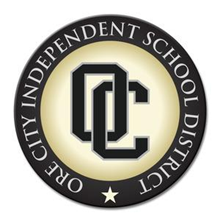 100 Rebel Rd., Ore City, Texas  75683School Health Advisory Council AgendaFebruary 15, 2017, 4:00pm Welcome/Agenda HandoutMinutes of Previous Meeting 12-8-16 HandoutETMC Mobile Mammogram ReportOrgan Donation: Stacey Abrego, STUCOCanned Food Drives ReportStaff Blood Screening ScheduledApril: Million Mile MonthQuestions, Concerns, CommentsNext Meeting: Thursday, April 6, 2017 at 4:00pm in the Board Room